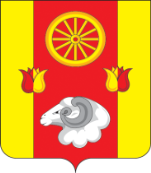 АДМИНИСТРАЦИЯПЕРВОМАЙСКОГО СЕЛЬСКОГО ПОСЕЛЕНИЯРЕМОНТНЕНСКОГО РАЙОНАРОСТОВСКОЙ ОБЛАСТИРАСПОРЯЖЕНИЕОб утверждении плана проведения проверок использования гражданами земель на территории Первомайского сельского поселения В соответствии со статьей 72 Земельного кодекса Российской Федерации, Федеральным Законом от 06.10.2003 N 131-ФЗ «Об общих принципах организации местного самоуправления в Российской Федерации»:1. Утвердить ежегодный план проведения проверок использования гражданами земель на территории Первомайского сельского поселения на 2016 год (Приложение №1) 2. Контроль за исполнением настоящего распоряжения оставляю за собой.Глава Первомайского сельского поселения 		                         В.Ф. Шептухин                                                                                                                                                                                   Приложение №1                                                                                                                                                  к Распоряжению от                        09.02.2016 № 8П Л А Нпроведения проверок использования гражданами земель на территории Первомайского сельского поселения в 2016 году Специалист по земельным и имущественным отношениям                                          А.В .Коржова09.02.2016 г№ 8       с. Первомайское№п/пФ.И.О. гражданина, деятельность которогоподлежит плановойпроверкиАдрес фактического осуществления деятельности(субъект РФ, поселениенаименование улицы, номер дома)ИННналогоплательщикаЦель проведенияпроверкиДатаокончанияпоследнейпроверкиДатаначалапроведенияпроверкиСрок проведения плановой проверки(рабочих дней, рабочих часов)Наименованиеоргана муниципального земельного контроля осуществляющего проверку1Заикин ВиталийВикторовичРостовская обл.Ремонтненской р-н,Первомайское с.п.,ул. Октябрьская, 14612900620388Плановая проверка использования земель-29.02.16с 1400до 1600Администрация Первомайского сельского поселения2СулеймановМусаЗайндиевич Ростовская обл.Ремонтненской р-н,Первомайское с.п.,ул. Северная, 6612901714462Плановая проверка использования земель09.03.1410.03.16с 1400до 1600Администрация Первомайского сельского поселения3РуссуНиколай ИвановичРостовская обл.Ремонтненской р-н,Первомайское с.п.,ул. Октябрьская, 135612902211430Плановая проверка использования земель-17.03.16с 1400до 1600Администрация Первомайского сельского поселения4Джамбулатов Гапур Абдул-ГаниевичРостовская обл.Ремонтненской р-н,Первомайское с.п.,ул. Октябрьская, 27612900288941Плановая проверка использования земель-24.03.16с 1400до 1600Администрация Первомайского сельского поселения5Докчукаева Раиса СултанонаРостовская обл.Ремонтненской р-н,Первомайское с.п.,ул. Южная, 18612900977780Плановая проверка использования земель05.03.1431.03.16с 1100до 1300Администрация Первомайского сельского поселения6Докчукаев ВахаМоулдиевичРостовская обл.Ремонтненской р-н,Первомайское с.п.,ул. Южная, 20612901555325Плановая проверка использования земель-21.04.16с 1400до 1600Администрация Первомайского сельского поселения7Кафарова Антонина ГавриловнаРостовская обл.Ремонтненской р-н,Первомайское с.п.,ул. Богданова, 83612900585461Плановая проверка использования земель-14.04.16с 1400до 1600Администрация Первомайского сельского поселения8Гехаева Малика ХастыновнаРостовская обл.Ремонтненской р-н,Первомайское с.п.,ул. Патерикина, 9202800054283Плановая проверка использования земель-28.04.16с 1100до 1300Администрация Первомайского сельского поселения9КаплановАмедиМавлановичРостовская обл.Ремонтненской р-н,Первомайское с.п.,ул. Патерикина, 52612901912023Плановая проверка использования земель-12.05.16с 1400до 1600Администрация Первомайского сельского поселения10Ибрагимова ЗаремаХакимовнаРостовская обл.Ремонтненской р-н,Первомайское с.п.,ул. Садовая, 3050501488768Плановая проверка использования земель-12.05.16с 1100до 1300Администрация Первомайского сельского поселения11АбдуллаевАбдулаАминовичРостовская обл.Ремонтненской р-н,Первомайское с.п.,ул. Ленина, 5Плановая проверка использования земель-07.07.16с 1400до 1600Администрация Первомайского сельского поселения12Худалеев СергейВладимировичРостовская обл.Ремонтненской р-н,Первомайское с.п.,ул. Октябрьская, 115612900865042Плановая проверка использования земель-14.07.16с 1400до 1600Администрация Первомайского сельского поселения13АбдусаламовМагомедМагомедовичРостовская обл.Ремонтненской р-н,Первомайское с.п.,ул. Октябрьская, 12Плановая проверка использования земель-21.07.16с 1400до 1600Администрация Первомайского сельского поселения14ГишлеркаеваХаваХусайновнаРостовская обл.Ремонтненской р-н,Первомайское с.п.,ул. Северная, 10201000509211Плановая проверка использования земель-15.09.16с 1400до 1600Администрация Первомайского сельского поселения15ШовхаловаАйзанМолвдиевнаРостовская обл.Ремонтненской р-н,Первомайское с.п.,ул. Северная, 24612902093793Плановая проверка использования земель-22.09.16с 1400до 1600Администрация Первомайского сельского поселения16БогославскаяЮлияИвановнаРостовская обл.Ремонтненской р-н,Первомайское с.п.,ул. Первомайская, 37612921527132Плановая проверка использования земель-13.10.16с 1400до 1600Администрация Первомайского сельского поселения17Богданов ВасилийГеоргиевичРостовская обл.Ремонтненской р-н,Первомайское с.п.,ул. Первомайская, 26612901072409Плановая проверка использования земель-27.10.16с 1400до 1600Администрация Первомайского сельского поселения18БугаковЕвгенийИвановичРостовская обл.Ремонтненской р-н,Первомайское с.п.,ул. Октябрьская, 98Плановая проверка использования земель-10.11.16с 1400до 1600Администрация Первомайского сельского поселения19АбдуссаламовАминуллаАминовичРостовская обл.Ремонтненской р-н,Первомайское с.п.,ул. Кирова, 5612900463181Плановая проверка использования земель-24.11.16с 1400до 1600Администрация Первомайского сельского поселения20ФедоркоСергейНиколаевичРостовская обл.Ремонтненской р-н,Первомайское с.п.,ул. Богданова, 83612900861986Плановая проверка использования земель-08.12.16с 1000до 1200Администрация Первомайского сельского поселения